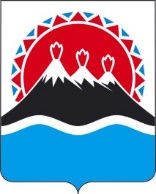 МИНИСТЕРСТВО ЗДРАВООХРАНЕНИЯ КАМЧАТСКОГО КРАЯПРИКАЗг. Петропавловск-КамчатскийО внесении изменений в приказ Министерства здравоохранения Камчатского края от 11.11.2019 № 606 «Об утверждении Положения о порядке оплаты расходов, связанных с направлением граждан Российской Федерации в медицинские организации, расположенные за пределами Камчатского края, для оказания специализированной, в том числе высокотехнологичной, медицинской помощи и медицинской реабилитации»ПРИКАЗЫВАЮ:1. Внести в приказ Минздрава Камчатского края от 11.11.2019 № 606 «Об  утверждении Положения о порядке оплаты расходов, связанных с направлением граждан Российской Федерации в медицинские организации, расположенные за пределами Камчатского края, для оказания специализированной, в том числе высокотехнологичной, медицинской помощи и медицинской реабилитации» следующие изменения:1) в приложение № 1:а) в наименовании слово «постоянно» исключить;б) в части 1.1 слово «постоянно» исключить;в) в части 1.2:в пункт 1 слово «постоянно» исключить;пункт 2 исключить;пункт 6 изложить в следующей редакции:«6) порядок направления граждан, утвержденный приказами Министерства здравоохранения Камчатского края от 17.01.2022 № 21-22 «Об утверждении Административного регламента предоставления Министерством здравоохранения Камчатского края государственной услуги по направлению граждан на оказание специализированной, в том числе, высокотехнологичной медицинской помощи», от 16.07.2018 № 372 «Об организации работы по направлению граждан в медицинские организации, расположенные за пределами Камчатского края» (далее - установленный порядок);»;г) часть 2.1 после слов «осуществляется гражданам» дополнить словами «,  направляемым на лечение (консультацию, обследование) в установленном порядке,»;д) часть 2.2 изложить в следующей редакции:«2.2. Заявление об оплате стоимости медицинских услуг подается гражданином, сопровождающим лицом в Министерство любым доступным способом не позднее 60 календарных дней после дня возвращения гражданина на территорию Камчатского края из медицинской организации, с приложением следующих документов:1) копии паспорта с отметкой о постоянном жительстве в Камчатском крае за исключением случаев, предусмотренных пунктом 4 настоящей части;2) копии свидетельства о рождении для несовершеннолетнего гражданина, не достигшего возраста 14 лет и копии;3) справки (сведений, свидетельства) о постоянном жительстве в Камчатском крае для несовершеннолетнего гражданина, не достигшего возраста 14 лет за исключением случаев, предусмотренных пунктом 4 настоящей части; 4) копии справки (сведений, свидетельства) о регистрации по месту пребывания в Камчатском крае для детей-сирот и детей, оставшихся без попечения родителей, в случае отсутствия документа о постоянном жительстве в Камчатском крае;5) копии паспорта гражданина Российской Федерации и копии документа, подтверждающего полномочия лица, представлять интересы несовершеннолетнего гражданина, не достигшего возраста 18 лет (свидетельство о рождении или доверенность) – для сопровождающего лица;6) копии решения суда, с отметкой о вступлении в законную силу, об установлении факта постоянного проживания гражданина в Камчатском крае в случае отсутствия документа, подтверждающего постоянное проживание в Камчатском крае;7) копии медицинских документов, подтверждающих факт нахождения гражданина на лечении в медицинской организации;8) копии договора об оказании платных медицинских услуг либо медицинские документы, подтверждающие факт назначения гражданину медицинских исследований (манипуляций);9) акта оказанных медицинских услуг либо иного документа, подтверждающего оказание медицинских услуг в случае, если выдача таких документов предусмотрено договором об оказании платных медицинских услуг;10) платежного документа, подтверждающего оплату оказанных медицинских услуг или медицинских исследований (манипуляций);11) копии страхового свидетельства обязательного пенсионного страхования гражданина, сопровождающего лица или документа, подтверждающего регистрацию в системе индивидуального (персонифицированного) учета;12) реквизиты счета, открытого в кредитной организации на имя гражданина, сопровождающего лица.»;е) в части 3.3: пункт 4 изложить в следующей редакции:«4) в маршрутном транспортном средстве междугородного сообщения;»дополнить пунктом 5 следующего содержания:«5) автомобильным транспортом за исключением такси для граждан, подлежащих транспортировке, от аэропорта до медицинской организации, в которую он направляется и обратно, в положении лежа, при наличии справки (заключения врачебной комиссии) медицинской организации или медицинской организации Камчатского края о необходимости транспортировки гражданина в положении лежа.»;ж) части 3.4 – 3.6 изложить в следующей редакции:«3.4. Право на особые условия транспортировки к месту лечения в медицинские организации и обратно имеют граждане на основании справки (заключения врачебной комиссии) медицинской организации или медицинской организации Камчатского края о нуждаемости в особых условиях транспортировки.Под особыми условиями транспортировки понимается такое положение гражданина, которое позволяет ему занимать более одного места в салоне экономического класса транспортного средства или одно место в салоне повышенной комфортности.При предоставлении гражданину проезда к месту лечения и обратно в соответствии с абзацами первым и вторым настоящей части, сопровождающее лицо, в том числе медицинский работник имеет право на получение проезда на тех же условиях, что и гражданин, но не более одного места в салоне такого же класса обслуживания.В случае необходимости провоза медицинским работником медицинского оборудования, подтвержденной справкой (заключением врачебной комиссии) медицинской организации, медицинскому работнику предоставляется дополнительное место в салоне такого же класса обслуживания, как и гражданину.Оплата расходов по проезду, при наличии права на особые условия транспортировки, осуществляется в размере фактических расходов, подтвержденных документами.3.5. Решение о предоставлении проезда к месту лечения и обратно гражданам, сопровождающим лицам и медицинским работникам в виде предоставления заявки-требования на получение проездных документов (билетов), обеспечивающих проезд к месту лечения и обратно, принимается Министерством при предъявлении следующих документов:1) письменного заявления гражданина, сопровождающего лица за исключением медицинского работника, направленного любым доступным способом;2) копии вызова - приглашения на лечение из медицинской организации, в которую направляется гражданин или иного документа, при отсутствии вызова - приглашения;3) копии паспорта с отметкой о постоянном жительстве в Камчатском крае за исключением случаев, предусмотренных пунктом 6 настоящей части;4) копии свидетельства о рождении для несовершеннолетнего гражданина, не достигшего возраста 14 лет ;5) копии справки (сведений, свидетельства) о постоянном жительстве в Камчатском крае для несовершеннолетнего гражданина, не достигшего возраста 14 лет за исключением случаев, предусмотренных пунктом 6 настоящей части; 6) копии справки (сведений, свидетельства) о регистрации по месту пребывания в Камчатском крае для детей-сирот и детей, оставшихся без попечения родителей, в случае отсутствия документа о постоянном жительстве в Камчатском крае;7) копии паспорта гражданина Российской Федерации и копии документа, подтверждающего полномочия лица, представлять интересы несовершеннолетнего гражданина, не достигшего возраста 18 лет (свидетельство о рождении или доверенность) – для сопровождающего лица;8) копии паспорта медицинского работника;9) копии решения суда, с отметкой о вступлении в законную силу, об установлении факта постоянного проживания гражданина в Камчатском крае в случае отсутствия документа, подтверждающего постоянное проживание в Камчатском крае;10) копии страхового свидетельства обязательного пенсионного страхования гражданина, сопровождающего лица или документа, подтверждающего регистрацию в системе индивидуального (персонифицированного) учета;11) копии справки, подтверждающей факт установления инвалидности, выдаваемой федеральными государственными учреждениями медико-социальной экспертизы;12) копии медицинских документов о нуждаемости в особых условиях транспортировки.3.6. Заявление о компенсации расходов по проезду направляется в Министерство гражданином, сопровождающим лицом, медицинским работником любым доступным способом не позднее 60 календарных дней после возвращения на территорию Камчатского края из медицинской организации, с приложением следующих документов:1) копии паспорта с отметкой о постоянном жительстве в Камчатском крае за исключением случаев, предусмотренных пунктом 4  настоящей части;2) копии свидетельства о рождении для несовершеннолетнего гражданина, не достигшего возраста 14 лет; 3) копии справки (сведений, свидетельства) о постоянном жительстве в Камчатском крае для несовершеннолетнего гражданина, не достигшего возраста 14 лет за исключением случаев, предусмотренных пунктом 4  настоящей части; 4) копии справки (сведений, свидетельства) о регистрации по месту пребывания в Камчатском крае для детей-сирот и детей, оставшихся без попечения родителей, в случае отсутствия документа о постоянном жительстве в Камчатском крае;5) копии паспорта гражданина Российской Федерации и копии документа, подтверждающего полномочия лица, представлять интересы несовершеннолетнего гражданина, не достигшего возраста 18 лет (свидетельство о рождении или доверенность) – для сопровождающего лица;6) копии паспорта медицинского работника;7) копии решения суда, с отметкой о вступлении в законную силу, об установлении факта постоянного проживания гражданина в Камчатском крае в случае отсутствия документа, подтверждающего постоянное проживание в Камчатском крае;8) копии медицинских документов, подтверждающих факт нахождения гражданина на лечении в медицинской организации;9) копии медицинских документов о нуждаемости в особых условиях транспортировки;10) копии вызова - приглашения на лечение из медицинской организации, в которую направляется гражданин или иного документа, при отсутствии вызова - приглашения;11) копии справки, подтверждающей факт установления инвалидности, выдаваемой федеральными государственными учреждениями медико-социальной экспертизы;12) проездных документов (билетов);13) при перевозке гражданина в положении лежа, от аэропорта до медицинской организации и обратно, автомобильным транспортом за исключением такси компенсация расходов по проезду производится на основании:а) договора перевозки от аэропорта до медицинской организации, в которую он направлялся и обратно;б) платежного документа об оплате перевозки;в) медицинского документа о необходимости транспортировки в положении лежа;14) при использовании электронных проездных документов, оформленных в установленном порядке, компенсация расходов по проезду производится на основании:а) маршрут/квитанции электронного пассажирского билета, посадочного талона или электронного посадочного талона со штампом о досмотре - при проезде воздушным транспортом;б) контрольного купона электронного проездного документа - при проезде железнодорожным транспортом;в) электронного билета на маршрутное транспортное средство междугородного сообщения и электронного багажного билета (при наличии) при проезде на маршрутном транспортном средстве междугородного сообщения;15) платежных документов об оплате услуг по оформлению проездных документов;16) справки транспортной организации, подтверждающей факт совершения проезда в случае утери гражданином (сопровождающим лицом) подлинника посадочного талона или отсутствия штампа о досмотре на электронном посадочном талоне;17) справки транспортной организации (иной организации, индивидуального предпринимателя), осуществляющей продажу билетов, подтверждающей факт оплаты гражданином (сопровождающим лицом) проездных документов (билетов), электронных проездных документов с указанием стоимости, в случае их утери;18) справки транспортной организации (иной организации, индивидуального предпринимателя), осуществляющей продажу билетов, о стоимости проезда в соответствии с категорией проезда, установленной частью 3.2 настоящего Положения, в случае предоставления гражданином, сопровождающим лицом, медицинским работником проездных документов (билетов), электронных проездных документов по более высокой категории проезда, чем установлено частью 3.2 настоящего Положения;19) копии страхового свидетельства обязательного пенсионного страхования гражданина, сопровождающего лица или документа, подтверждающего регистрацию в системе индивидуального (персонифицированного) учета;20) реквизиты счета, открытого в кредитной организации на имя гражданина, сопровождающего лица.В случае достижения несовершеннолетним гражданином совершеннолетия в период пребывания в медицинском учреждении расходы по проезду сопровождающему его лицу, подлежат компенсации.»;з) часть 3.8 исключить;и) пункт 3 части 3.9 изложить в следующей редакции:«3) посадочные талоны или электронные посадочные талоны со штампом о досмотре.»; к) часть 3.10: после слов «обязаны выехать» дополнить словами «с территории Камчатского края»;дополнить абзацем следующего содержания:«Ранний выезд гражданина с территории Камчатского края или задержка возвращения гражданина на территорию Камчатского края от места лечения возможна только по уважительной причине (отсутствие билетов на требуемые даты, задержка (отмена) отправления транспортного средства, временная нетрудоспособность гражданина, запрет на выезд по медицинским показаниям) с предоставлением документов, подтверждающих наличие уважительных причин.»;л) в пункте 5.1.2 части 5.1 слово «добровольного» заменить словом «обязательного»;м) часть 5.2 изложить в следующей редакции:«5.2. Не подлежат компенсации расходы граждан (сопровождающих лиц) на получение справок, указанных в частях 3.3 и 3.6 настоящего Положения, на оплату сборов, связанных с предварительной продажей и предварительным бронированием билетов, выбором места, обменом и возвратом билета, онлайн-регистрацией, добровольным страхованием пассажиров, оплатой информации об электронном агенте, агентский сбор, агентские услуги, комиссия агента, сервисный сбор при продаже билетов, выбором специального (дополнительного) питания и подбором оптимального тарифа, оплатой сверхнормативного багажа.»2) в приложении №  2:а) пункт 4 части 1.2 изложить в следующей редакции:«4) порядок направления граждан, утвержденный приказами Министерства здравоохранения Камчатского края от 17.01.2022 № 21-22 «Об утверждении Административного регламента предоставления Министерством здравоохранения Камчатского края государственной услуги по направлению граждан на оказание специализированной, в том числе, высокотехнологичной медицинской помощи», от 16.07.2018 № 372 «Об организации работы по направлению граждан в медицинские организации, расположенные за пределами Камчатского края» (далее - установленный порядок);»;б) часть 2.1 после слов «осуществляется гражданам,» дополнить словами «направляемым на лечение (консультацию, обследование)»;в) часть 3.3 дополнить  абзацами следующего содержания:«При предоставлении гражданину проезда к месту лечения и обратно в соответствии с абзацами первым и вторым настоящей части, сопровождающее лицо, в том числе медицинский работник имеет право на получение проезда на тех же условиях, что и гражданин, но не более 1 места в салоне такого же класса обслуживания.В случае необходимости провоза медицинским работником медицинского оборудования, подтвержденной справкой (заключением врачебной комиссии) медицинской организации, медицинскому работнику предоставляется дополнительное место в салоне такого же класса обслуживания, как и гражданину.Оплата расходов по проезду, при наличии права на особые условия транспортировки, осуществляется в размере фактических расходов, подтвержденных документами.»;г) в части 3.5:пункт 6 изложить в следующей редакции:«6) проездных документов (билетов), в том числе, подтверждающих расходы по оплате проезда автомобильным транспортом (за исключением такси) гражданам, находящимся в положении лежа от аэропорта до медицинской организации и обратно, при наличии медицинских документов о нуждаемости в особых условиях транспортировки.При использовании электронных проездных документов, оформленных в установленном порядке, компенсация расходов по проезду производится на основании:а) маршрут/квитанции электронного пассажирского билета, посадочного талона или электронного посадочного талона со штампом о досмотре - при проезде воздушным транспортом;б) контрольного купона электронного проездного документа - при проезде железнодорожным транспортом;в) электронного билета на маршрутное транспортное средство междугородного сообщения и электронного багажного билета (при наличии) при проезде на маршрутном транспортном средстве междугородного сообщения;»;пункт 8 изложить в следующей редакции:«8) справки транспортной организации, подтверждающей факт совершения проезда, в случае утери гражданином посадочного или отсутствия штампа о досмотре на электронном посадочном талоне;»;слова «Расходы на получение указанных справок компенсации не подлежат.» исключить;д) часть 3.6 исключить;д) дополнить частью 5.2 следующего содержания:«5.2. Не подлежат компенсации расходы граждан (сопровождающих лиц) на получение справок, указанных в части 3.5 настоящего Положения, на оплату сборов, связанных с предварительной продажей и предварительным бронированием билетов, выбором места, обменом и возвратом билета, онлайн-регистрацией, добровольным страхованием пассажиров, оплатой информации об электронном агенте, агентский сбор, агентские услуги, комиссия агента, сервисный сбор при продаже билетов, выбором специального (дополнительного) питания и подбором оптимального тарифа, оплатой сверхнормативного багажа.».2. Настоящий приказ вступает в силу после дня его официального опубликования и распространяется на правоотношения возникшие с 1 января                       2023 года.3. Контроль за исполнением настоящего приказа оставляю за собой.[Дата регистрации]№[Номер документа]Министр здравоохранения Камчатского края[горизонтальный штамп подписи 1]А.В. Гашков